TÍTULO ESTENDIDO FONTE TIMES NEW ROMAN EM NEGRITO E CAIXA ALTA TAMANHO 12 E NO MÁXIMO TRÊS LINHASNome do primeiro autor, Nome do segundo autor, Nome do terceiro autor, etc (Times, Negrito, 10).Afiliação e e-mail do primeiro autor, Afiliação e e-mail do segundo autor, Afiliação e e-mail do terceiro autor, etc (Times, Normal, 9).Resumo - Inserir aqui o resumo do trabalho, utilizando fonte Times New Roman, tamanho 9, com espaçamento simples entre as linhas. Mínimo de 100 e máximo de 200 toques (correspondentes aproximadamente ao mínimo de duas e máximo de cinco linhas), num só parágrafo.Palavras-chave: Cinco palavras separadas por ponto e vírgula.IntroduçãoInserir a contextualização do trabalho de maneira sintetizada, pois o artigo está no formato ultra-short-paper de quatro páginas no máximo.As figuras deverão ser evocadas no texto no formato Fig. 1 e a legenda deverá ser apresentada abaixo da figura, como ilustra a Fig. 1.É desejável que na introdução, o autor posicione o leitor no mais clarificado ponto de discussão do assunto abordado pelo trabalho, sobretudo quando comparado com outros trabalhos da literatura especializada.O autor é encorajado a apresentar nesta Seção a motivação da realização do trabalho, bem como os desafios e dificuldades a serem vencidos, os objetivos, que deverão ser divididos em objetivo geral e específicos, sempre quando possível. Outro aspecto de relevante importância a ser apresentado na Seção Introdução é o estado da arte da área de pesquisa do trabalho e seu potencial de inovação.Para melhor explanar o assunto, o autor poderá utilizar figuras e tabelas. As figuras deverão se coloridas, em mapa de bits (bmp, tiff, png) evitando o formato (JPG) quando possível, com mapa de cores de no mínimo 16bits de cores e resolução mínima de 300dpis.Todos os trabalhos serão submetidos a avaliação de nível de equivalência com outras obras já publicadas de maneira a mitigar a produção de artigos com nível de similaridade maior que 10%, sendo 5% o nível máximo desejável por este evento. Para maiores detalhes sobre níveis de similaridade e ações corretivas, acesse o Centro de Informação de Plágio do IEEE no endereço eletrônico: https://www.ieee.org/publications/rights/plagiarism/index.html 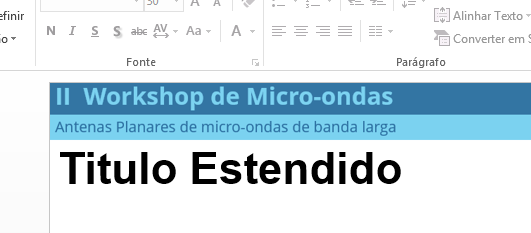 Figura 1 – Legenda da figura em fonte tamanho 7 [1].As tabelas deverão ser evocadas, a exemplo do que foi apresentado para a figuras, como Tabela 1 e deverão seguir o estilo segundo a Tabela 1, apresentada na sequência.TABELA 1 – Exemplo de legenda com fonte tamanho 7 e texto da tabela tamanho 8.Nota: as notas deverão estar no rodapé da tabela.O sistema de citação adotado sertá o numeração contínua, por exemplo [1], [2], [3] e [4]. Para esse sistema, evitar aglutinar as referências desta forma [1, 2, 3 e 4]. Nestes casos sugere-se: [1], [2], etc.DESENVOLVIMENTOApresentar o desenvolvimento da pesquisa, dando ênfase a reprodutibilidade do trabalho proposto, clarificando os materiais e métodos utilizados, sobretudo dando ao leitor uma agradável e fluida leitura.Sugere-se que a complexidade do assunto apresentado seja gradual ao longo do texto, ou seja, é fortemente recomendado que no início do artigo, os aspectos mais abrangentes do assuntos sejam apresentados, enquanto os aspectos mais específicos e restritivos, sejam apresentados ao final da leitura.RESULTADOS E DISCUSSÕESApresentar os resultados de maneira comentada, lembrando que o leitor deverá ser conduzido a correta interpretação dos resultados, sempre que for possível, comparados com o estado da arte ou com o estado atual das pesquisas acadêmicas na área do trabalho proposto, dando assim ao trabalho, o lastro comparativo com o que há de mais atual na literatura acadêmica.REFERÊNCIASApresentar as referências numeradas de acordo com a ordem que são citadas no texto em fonte tamanho 8.J. SHIN, and D.H. SCHAUBERT, "A Parameter Study of Stripline-Fed Vivaldi Notch-Antenna Arrays," IEEE Trans. Anten. Propag., vol. 47, no. 5, May. 1999.A. M. DE OLIVEIRA, M. B. PEROTONI, S. T. KOFUJI, and J. F. JUSTO, "A Palm Tree Antipodal Vivaldi Antenna with Exponential Slot Edge for Improved Radiation Pattern" IEEE Anten. Wireles Propag. Lett., vol. 99, Feb. 2015.T. THOMAS, M. TIMM, and I. MUNTEANU, “A Practical Guide to 3-D Simulation,” IEEE Microw. Magaz., vol. 9, no. 6, pp. 62-75, Dec 2008.P. FEI, Y.C. JIAO, W. HU, and F.S. ZHANG, "A miniaturized antipodal Vivaldi antenna with improved radiation characteristics," IEEE Anten. Wirel. Propag. Lett., vol. 10, pp. 127-130, Feb. 2011.AaaaaBbbbbCcccccDddddEeeeee123422343234423452346234723482349234123412344321123443211234